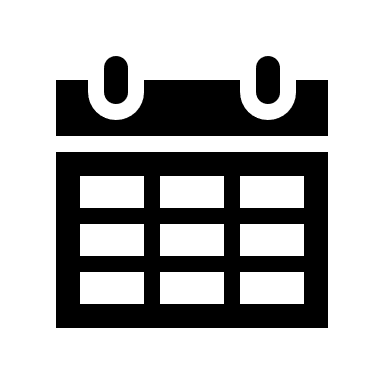 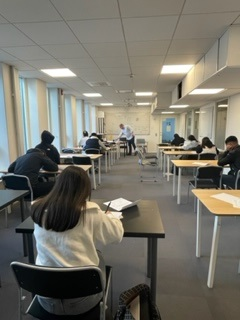 Sa1ASvenskainget att förberedaEngelska 5INGET ATT FÖRBEREDAMatematik 1BINGET ATT FÖRBEREDAHistoria 1BTisdag: Genomgång: FörintelsenTorsdag: Genomgång: HistoriebrukSamhällskunskapINGET ATT FÖRBEREDAPsykologi 1INGET ATT FÖRBEREDAReligionINGET ATT FÖRBEREDAIdrott Hälsa 1Onsdag: Lektion på Olympiafältet, Plan 10.spanskaINGET ATT FÖRBEREDASa1BSvenskaINGET ATT FÖRBEREDAEngelska 5INGET ATT FÖRBEREDAMatematik 1BINGET ATT FÖRBEREDAHistoriaFörberedelser inför gruppredovisningar v.20 – v.21SamhällskunskapProv: Samhällsekonomi, fre. kl. 08:30Idrott Hälsa 1Onsdag: Lektion på Olympiafältet, Plan 10.ReligionINGET ATT FÖRBEREDApsykologi 1INGET ATT FÖRBEREDASpanskaINGET ATT FÖRBEREDANa1SvenskaINGET ATT FÖRBEREDAEngelskaOn Wednesday: Speaking tests in pairs (see schedule) On Friday: Speaking test in pairs continuedMatematik 2 CMån- Tillämpningar på andragradsfunktioner, s. 110-111 (s.39-44, 45-47 Origo)SamhällskunskapINGET ATT FÖRBEREDAIdrott Hälsa 1Onsdag: Lektion på Olympiafältet, Plan 10.Biologi 1INGET ATT FÖRBEREDAReligionINGET ATT FÖRBEREDAKemi 1Måndag frivilligt kursprov del 1. Torsdag frivilligt kursprov del 2. De som inte gör kursprov ser till att fixa sina rester/omprov.SpanskaINGET ATT FÖRBEREDASa20SvenskaINGET ATT FÖRBEREDAEngelskaon Monday: Check-up Chapter 7-8 + read chapter 9-te Epilogue Thursday: 12/5 NP – Part B (no preparations)Matematik 2BMån + Ons- Träna inför NPHistoria 2AMåndag: Redovisning av projektet: ”Mina rötter”.Torsdag: Lektion på Actic Söder. Simning & Livräddning. Tjejerna, grupp 2, simmar. Vi ses vid entrén 13:45. Kom ihåg lås till skåpet.SamhällskunskapVälfärdssamhället – förberedelser inför seminariumIdrott Hälsa 1Torsdag: NP – English 6.FilmkunskapINGET ATT FÖRBEREDAMusikPlaneringen säger att vi spelar in våra låtarNaturkunskap 1BINGET ATT FÖRBEREDAitalienska 2INGET ATT FÖRBEREDANa20ASvenskaINGET ATT FÖRBEREDAEngelskaon Monday: Decide on seminar or essay test for The Hunger Games + practice and prepare on Wednesday: Continue to practice and prepare – The Hunger Games Thursday: 12/5 NP – Part B (no preparations)Matematik 3 c måndag Startar med trigonometrifysik 1Torsdag Elektrisk potentialIdrott Hälsa 1Onsdag: Lektion på Actic Söder. Simning & Livräddning. Killarna simmar. Vi ses vid entrén 14:50. Kom ihåg lås till skåpet.Torsdag: NP – English 6.Biologi 2INGET ATT FÖRBEREDAKemi 1Frivilligt kursprov (del 1) alternativt omprov. onsdagHistoriaFörberedelser inför gruppredovisningar v.20 – v.21italienska 2INGET ATT FÖRBEREDANa20BSvenskaINGET ATT FÖRBEREDAEngelskaon Monday: Work on Native Americans Thursday: 12/5 NP – Part B (nopreparations)Matematik 3 cmåndag: Startar med trigonometriFysik 1Onsdag Elektisk potentialIdrott Hälsa 1Onsdag: Lektion på Actic Söder. Simning & Livräddning. Tjejerna simmar. Vi ses vid entrén 11:50. Kom ihåg lås till skåpet.Biologi 2INGET ATT FÖRBEREDAKemi 1Träna inför prov/resterHistoria 1BMåndag: Genomgång: FörintelsenTisdag: Genomgång: Historiebrukitalienska 2INGET ATT FÖRBEREDASa19SvenskaINGET ATT FÖRBEREDAMatematik 3 BOmprov kap. 4SamhällskunskapVälfärdssamhället – förberedelser inför seminariumGeografiINGET ATT FÖRBEREDAInternationellarelationerKrig & konfliktReligionINGET ATT FÖRBEREDAKriminologiINGET ATT FÖRBEREDAFilosofiINGET ATT FÖRBEREDAIdrott hälsa 2Fredag: Paddling. Vi ses på skolan klockan 07:45.naturkunskap 2INGET ATT FÖRBEREDAENGELSKA 7On Thursday: No lesson in school. Work on the example questions on the whole of the book. Prepare for the Essay test or seminar test that you have chosen for next Thursday 19/5.italienska 3INGET ATT FÖRBEREDANa19ASvenska 3INGET ATT FÖRBEREDAMatematik 4tisdag Öva inför nationellaKriminalteknikINGET ATT FÖRBEREDAFysik 2tisdag Jobba med övningsuppgifter på magnetfältIdrott hälsa 2Fredag: Paddling. Vi ses på skolan klockan 07:45.Kemi 2Frivilligt kursprov alternativt omprov. måndag (del 1) + onsdag (del 2). Del 1 av provet sker på måndagens kriminaltekniklektion.Kursprov del 1.SamhällskunskapVälfärdssamhället – förberedelser inför seminariumEngelska 7On Thursday: No lesson in school. Work on the example questions on the whole of the book. Prepare for the Essay test or seminar test that you have chosen for next Thursday 19/5.matematik 5Måndag Repetition av differentialekvationerItalienska 3INGET ATT FÖRBEREDANa19bSvenskaFörbereda er inför nationella provet genom att fortsätta läsa häftet.Matematik 4Tisdag träna inför nationellaKriminalteknikArbeta med slutuppgiften.SamhällskunskapINGET ATT FÖRBEREDAFysik 2måndag Jobba med övningsuppgifter på magnetfältKemi 2Träna inför prov/rester Engelska 7On Thursday: No lesson in school. Work on the example questions on the whole of the book. Prepare for the Essay test or seminar test that you have chosen for next Thursday 19/5.idrott hälsa 2Fredag: Paddling. Vi ses på skolan klockan 07:45.Matematik 5MÅNDAG REPETITION AV DIFFERENTIALEKVATIONERitalienska 3INGET ATT FÖRBEREDA